DIRTY LAUNDRY SHAKE AND THROW OUT WORN ITEMS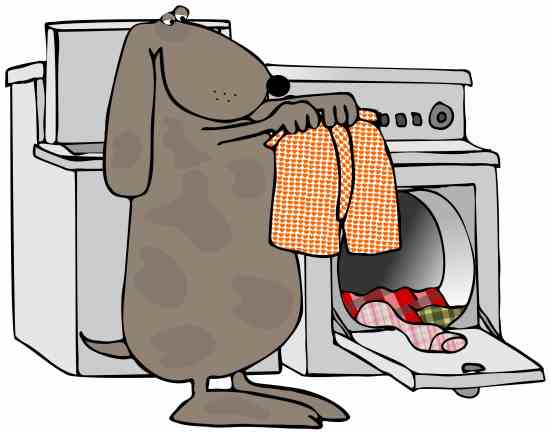 No Poop or cat litter in the washer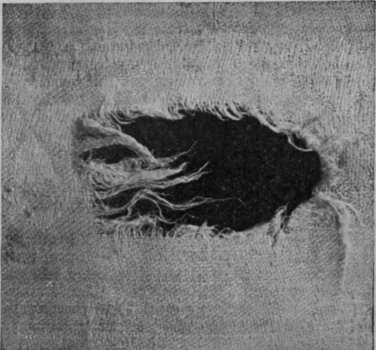 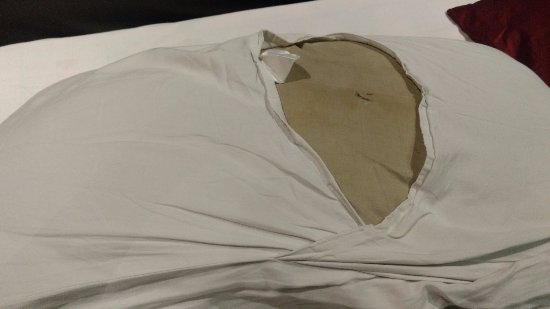 If worn or torn, toss it out2WASHINGCHECK DRAIN, LOAD, START x3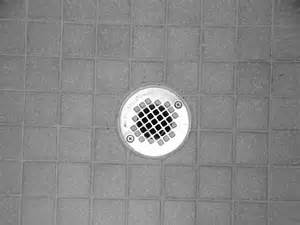 Remove any stuff from drain behind washers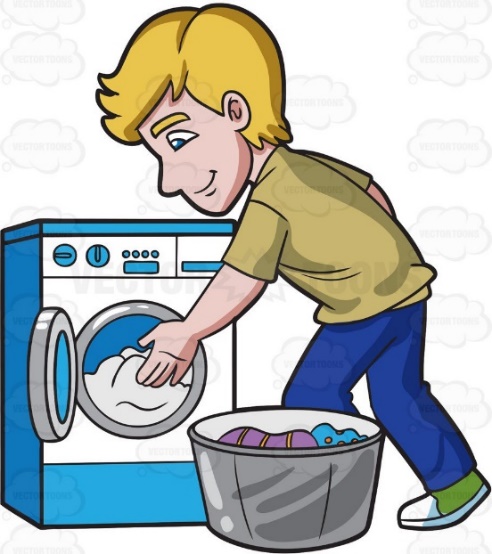 Load Washers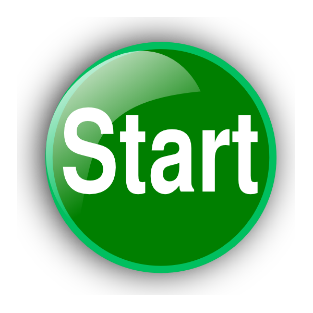 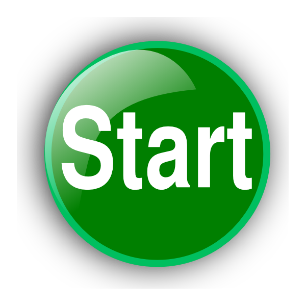 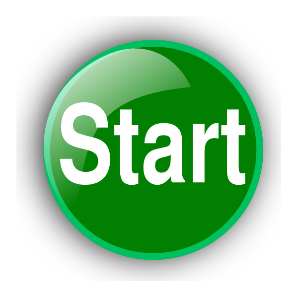 Push ‘START’ 3 or 4 times.  Wiggle handle if it doesn’t start.  Repeat as needed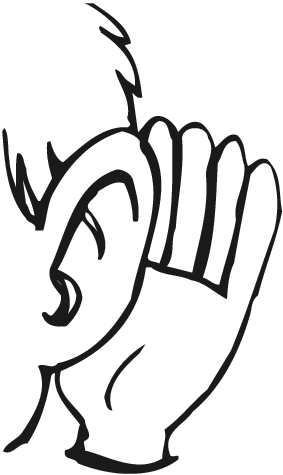 Listen for door to latch and water to fill machine before leaving3DRYINGNO COLLARS / LEASHES, REMOVE LINT, START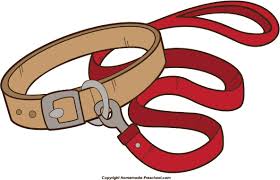 Do not put collars / leashes in dryer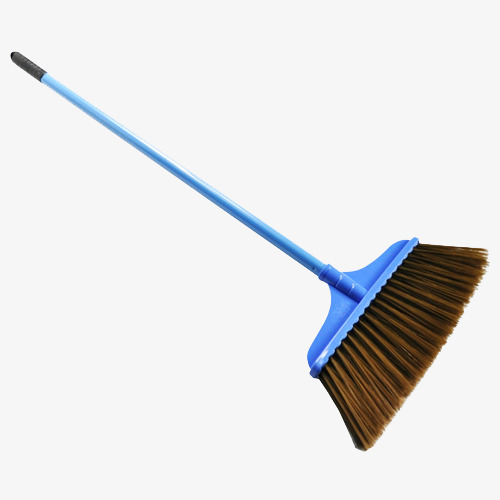 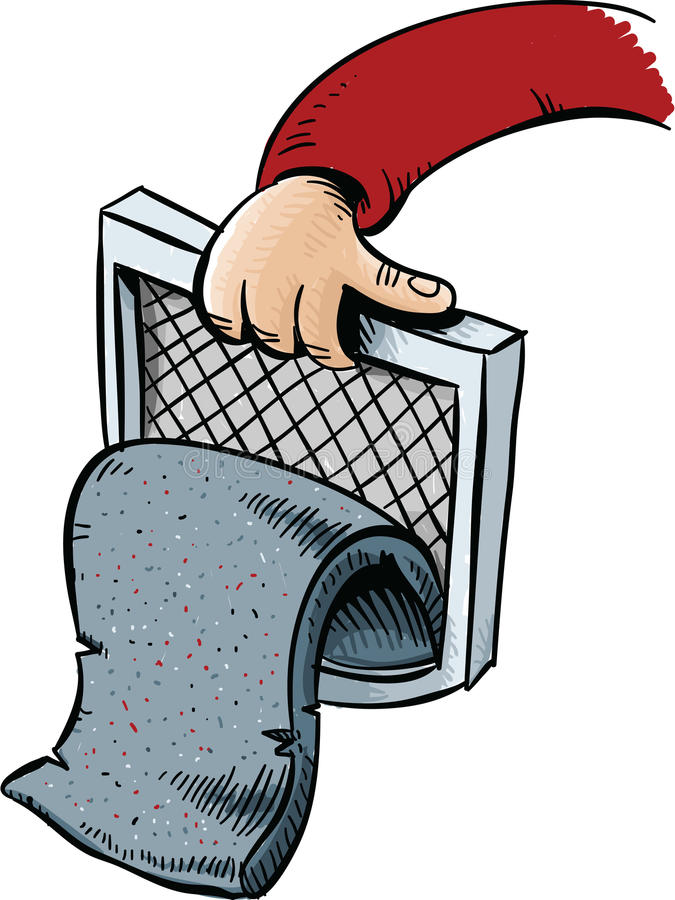 Remove door, sweep lint out, replace door and throw out lint.  Check seal around door for lint.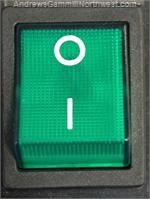 Push green START button4CLEAN LAUNDRYSORT AND PUT AWAY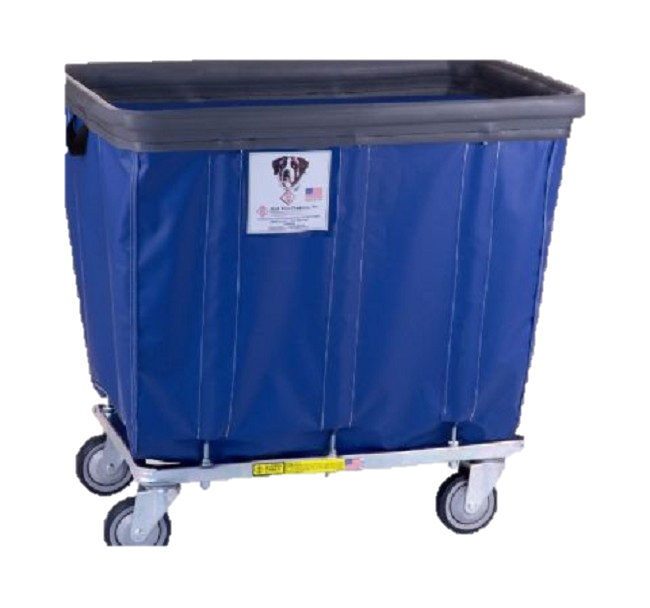 Pull dry laundry into bins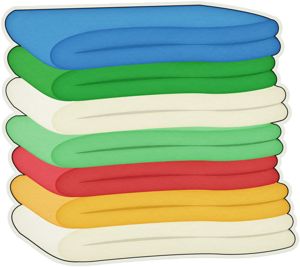 Fold and put away in appropriate locationsBandanas – Behavior Office			Thin Slip Leads – Kennel KitchenBeds – Shelves				Sturdy Slip Leads – rack in KennelsToys – Bins under tables			Scrub Clothes – Shelf in hallCollar/Leash – Hook on shelf		NOT SURE - JUST ASK!